Муниципальное бюджетное дошкольное образовательное учреждение детский сад  комбинированного вида № 38 пос. Эльбан Амурского муниципального района Хабаровского края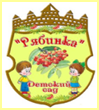 Открытое заседание  муниципальной инновационной площадки  «Роль музейной педагогики в ранней профориентации детей старшего дошкольного возраста» и реализации второго этапа муниципального проекта «Педагогический туризм»14.12.2018 г.№ п/пМероприятиеМероприятиеОтветственныйОтветственныйВремя1Регистрация участников заседания    Регистрация участников заседания    Регистрация участников заседания    Регистрация участников заседания    9.45 -10.002Выступление «Роль музейной педагогики в ранней профориентации детей старшего дошкольного возраста»Выступление «Роль музейной педагогики в ранней профориентации детей старшего дошкольного возраста»Выступление «Роль музейной педагогики в ранней профориентации детей старшего дошкольного возраста»Берестова Наталья Юрьевна, заведующий10.00 -10.103Открытие Фестиваля «Глиняная Русь»Творческая презентация«Ремесло гончара»Открытие Фестиваля «Глиняная Русь»Творческая презентация«Ремесло гончара»Открытие Фестиваля «Глиняная Русь»Творческая презентация«Ремесло гончара»Гареева Анна Дмитриевна, воспитатель и воспитанники подготовительной к школе группы10.10 -10.204Творческая мастерская «Глиняное чудо своими руками»Творческая мастерская «Глиняное чудо своими руками»Творческая мастерская «Глиняное чудо своими руками»Острожная Инна Александровна педагог- психолог, воспитанники подготовительной к школе группы10.20-10-305Представление мини-музея«Сказочная страна-дымки»Представление мини-музея«Сказочная страна-дымки»Представление мини-музея«Сказочная страна-дымки»Бутыгина Татьяна Иннокентьевна, воспитатель10.30-10.506Интерактивные ребусы «Волшебная дымка»Интерактивные ребусы «Волшебная дымка»Интерактивные ребусы «Волшебная дымка»Гареева Анна Дмитриевна, воспитатель10.50-10.557Представление мини музея «Сине-голубое чудо»Представление мини музея «Сине-голубое чудо»Представление мини музея «Сине-голубое чудо»Байкова Елена Владимировна, Дударева Юлия Борисовна-воспитатели10.55-11.108Музыкальный номер  в исполнении воспитанниками ДОУ«Волшебный танец Гжели»Музыкальный номер  в исполнении воспитанниками ДОУ«Волшебный танец Гжели»Музыкальный номер  в исполнении воспитанниками ДОУ«Волшебный танец Гжели»Кокорина Елена Викторовна, музыкальный  руководитель11.10-11.1510Представление мини музея «Филимоновские чудеса»Представление мини музея «Филимоновские чудеса»Представление мини музея «Филимоновские чудеса»Домошонкина Татьяна Сергеевна, воспитатель11.15-11.3011Инсценировка сказки воспитанниками ДОУ «Сказка про Филимона»Инсценировка сказки воспитанниками ДОУ «Сказка про Филимона»Инсценировка сказки воспитанниками ДОУ «Сказка про Филимона»Кос Любовь Викторовна, Ковалева Татьяна Николаевна. воспитатели11.30-11.4512«Волшебной ленты хоровод»«Волшебной ленты хоровод»«Волшебной ленты хоровод»Шишкина Татьяна Михайловна11.45-11.5513«Обряды и традиции русского народа»«Обряды и традиции русского народа»«Обряды и традиции русского народа»Вегерина Светлана Вадимовн, воспитатель11.55-12.00              Кофе-брейк                                                     12.00 - 12.20              Кофе-брейк                                                     12.00 - 12.20              Кофе-брейк                                                     12.00 - 12.20              Кофе-брейк                                                     12.00 - 12.20              Кофе-брейк                                                     12.00 - 12.2014Представление авторского пособия «Юбка ремесел»Представление авторского пособия «Юбка ремесел»Лескова Екатерина Сергеевна, воспитательЛескова Екатерина Сергеевна, воспитатель12.20-12.3515Выставка авторских игр«Руки не для скуки» Выставка авторских игр«Руки не для скуки» Качаева Мария Ивановна, старший воспитательКачаева Мария Ивановна, старший воспитатель12.35-12.4516Практическая частьПрактическая частьПрактическая частьПрактическая часть12.45-13.15161 группа: зам.зав по УВР, старшие воспитатели, воспитатели2 группа: молодые педагоги, обучающиеся школы2 группа: молодые педагоги, обучающиеся школы2 группа: молодые педагоги, обучающиеся школы12.45-13.1516практикум  «Организация мини-музея в условиях дошкольного образовательного учреждения», Качаева М.И. ст. воспитатель(музыкальный зал)мастер- класс «Роспись чайной пары в технике гжель»  Вегерина С.В. воспитатель (кабинет учителя-логопеда)мастер- класс «Роспись чайной пары в технике гжель»  Вегерина С.В. воспитатель (кабинет учителя-логопеда)мастер- класс «Роспись чайной пары в технике гжель»  Вегерина С.В. воспитатель (кабинет учителя-логопеда)12.45-13.1517Закрытие Фестиваля, выступление  вокальной группы «Хорошие девчата» - песня «Девочка Россия»Закрытие Фестиваля, выступление  вокальной группы «Хорошие девчата» - песня «Девочка Россия»Закрытие Фестиваля, выступление  вокальной группы «Хорошие девчата» - песня «Девочка Россия»Закрытие Фестиваля, выступление  вокальной группы «Хорошие девчата» - песня «Девочка Россия»13.15-13.20